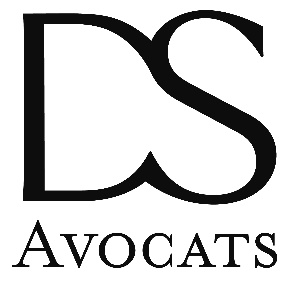 Merci de nous renvoyer ce dossier complété, ainsi que les pièces jointes, par email : concoursimmobilier@dsavocats.com  Nom : ______________________________ Prénom : ___________________________________Date et lieu de naissance :__________________________________________________________Nom de l’école : _________________________________________________________________Diplôme préparé : _______________________________________________________________« La ville verticale, prenons de la hauteur » Présentez en 2 pages maximum votre projet, vision novatrice, créative ou particulièrement singulière du sujet. 
Si votre dossier est retenu, vous serez invité à présenter à l’oral vos idées. Vous pourrez compléter ce dossier avec des annexes.